                                            "НАШИ ОДАРЁННЫЕ ОБУЧАЮЩИЕСЯ"
В нашей статье мы сегодня хотим рассказать про обучающихся спортивной школы Маеровой Валерии Валерьевне и Гренковой Дарье Сергеевне.

 Маерова Валерия родилась 17.04.2010 г.р.,в секцию по лёгкой атлетике пришла в 11 лет к тренеру-преподавателю Лях Дмитрию Александровичу, и за этот не большой период своих тренировочных занятий она добилась уже не малых успехов в своём виде спорта. Валерия стала победителем и неоднократным призёром краевых соревнований по лёгкой атлетике. Любимый вид- прыжок в высоту, в котором спортсменка и заработала свои награды. Так же Валерия неоднократный призёр "Павловской мили" проходящей во время Павловских скачек на разъезде Очеретоватом среди девушек и женщин.

  Гренкова Дарья родилась 06.12.2009г. На лёгкую атлетику она пришла в возрасте 8 лет к Лях.Д.А. Обучающаяся за это время смогла стать многократным победителем и призёром краевых соревнований,членом сборной команды Краснодарского края 2022-2023гг. по многоборью (60 м.с барьерами,прыжок в длину,прыжок в высоту,толкание ядра 800 м.). Дарья выполнила норматив КМС по прыжкам в высоту(170 см.)в 14 лет. Гренкова Дарья стала неоднократным победителем "Павловской мили" проходящей во время Павловских скачек.
 Пожелаем тренеру-преподавателю Лях Д.А. и его обучающимся большого энтузиазма и великих побед.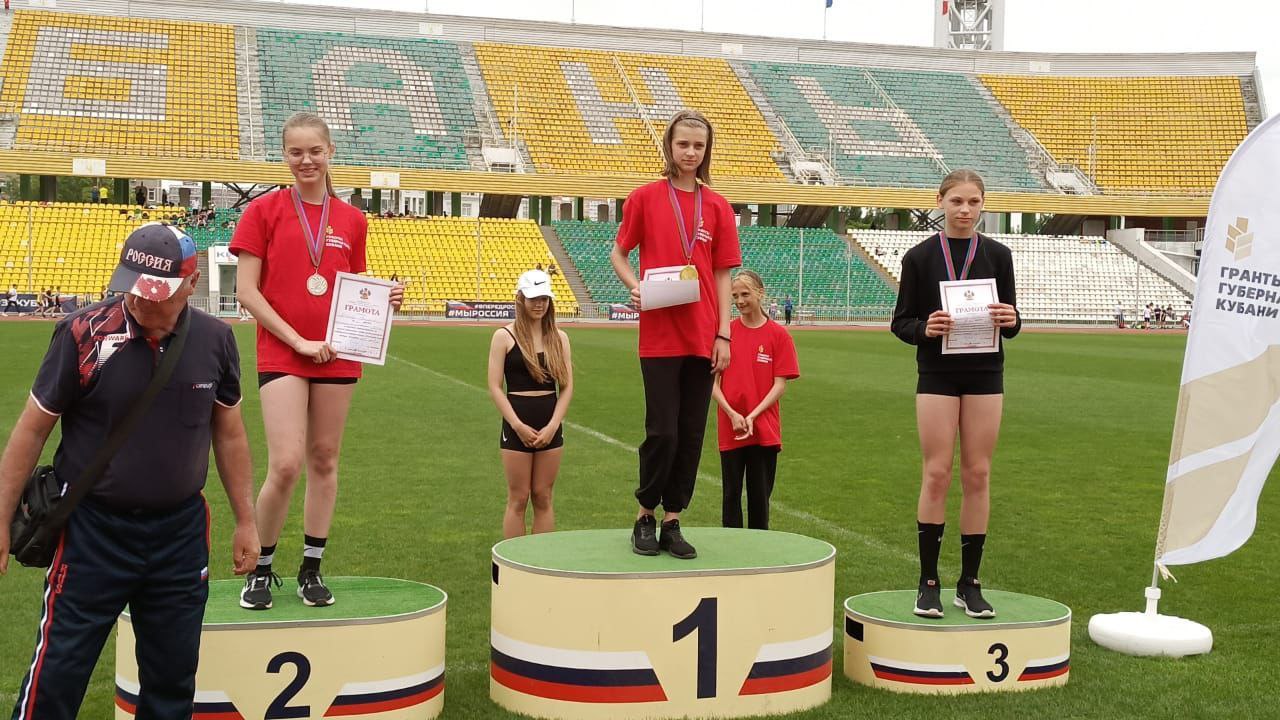 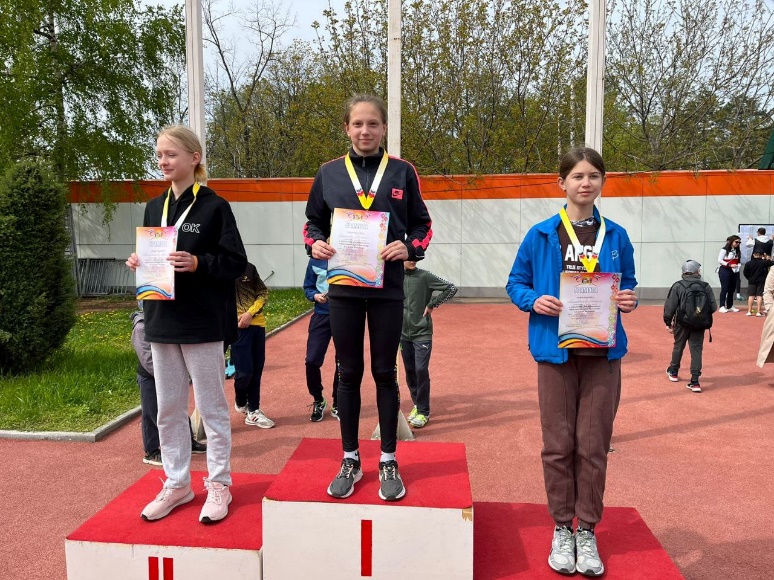 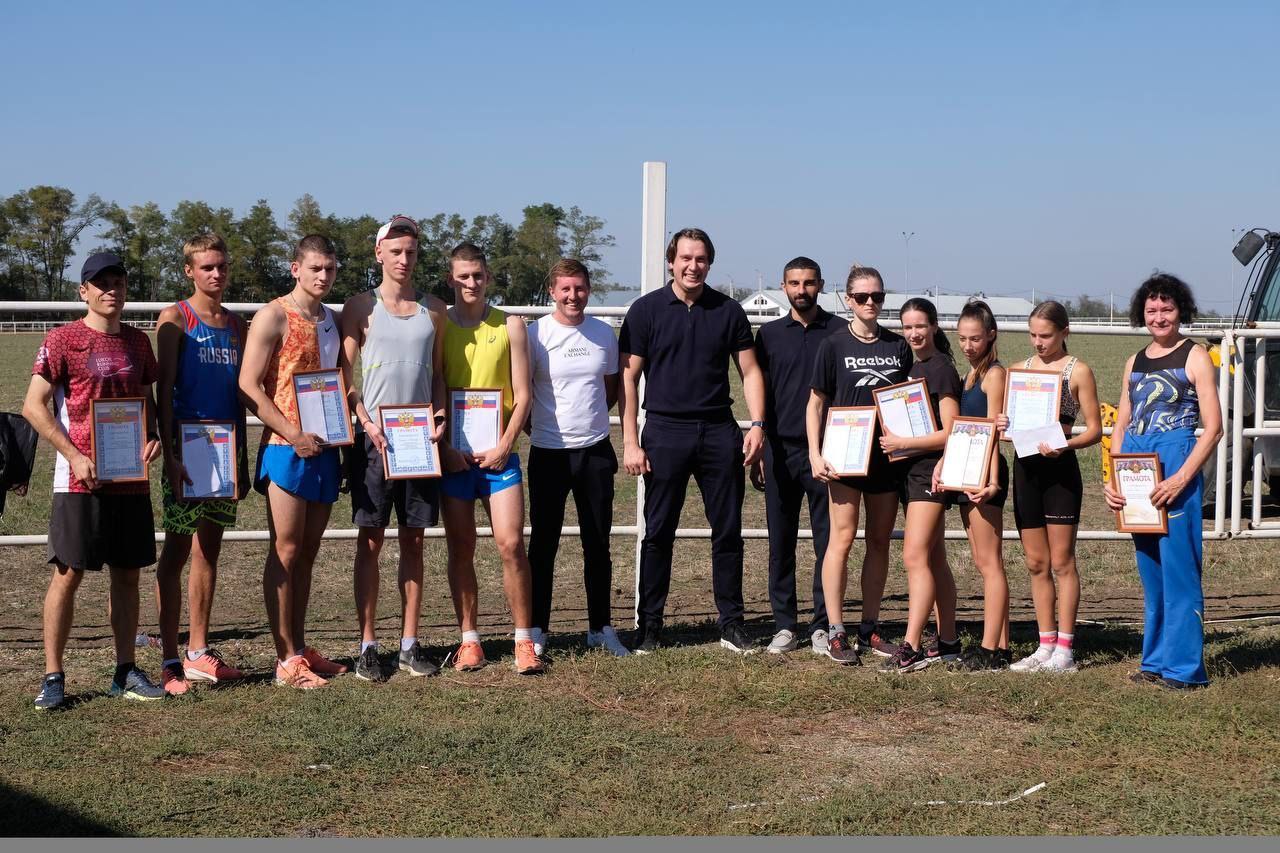 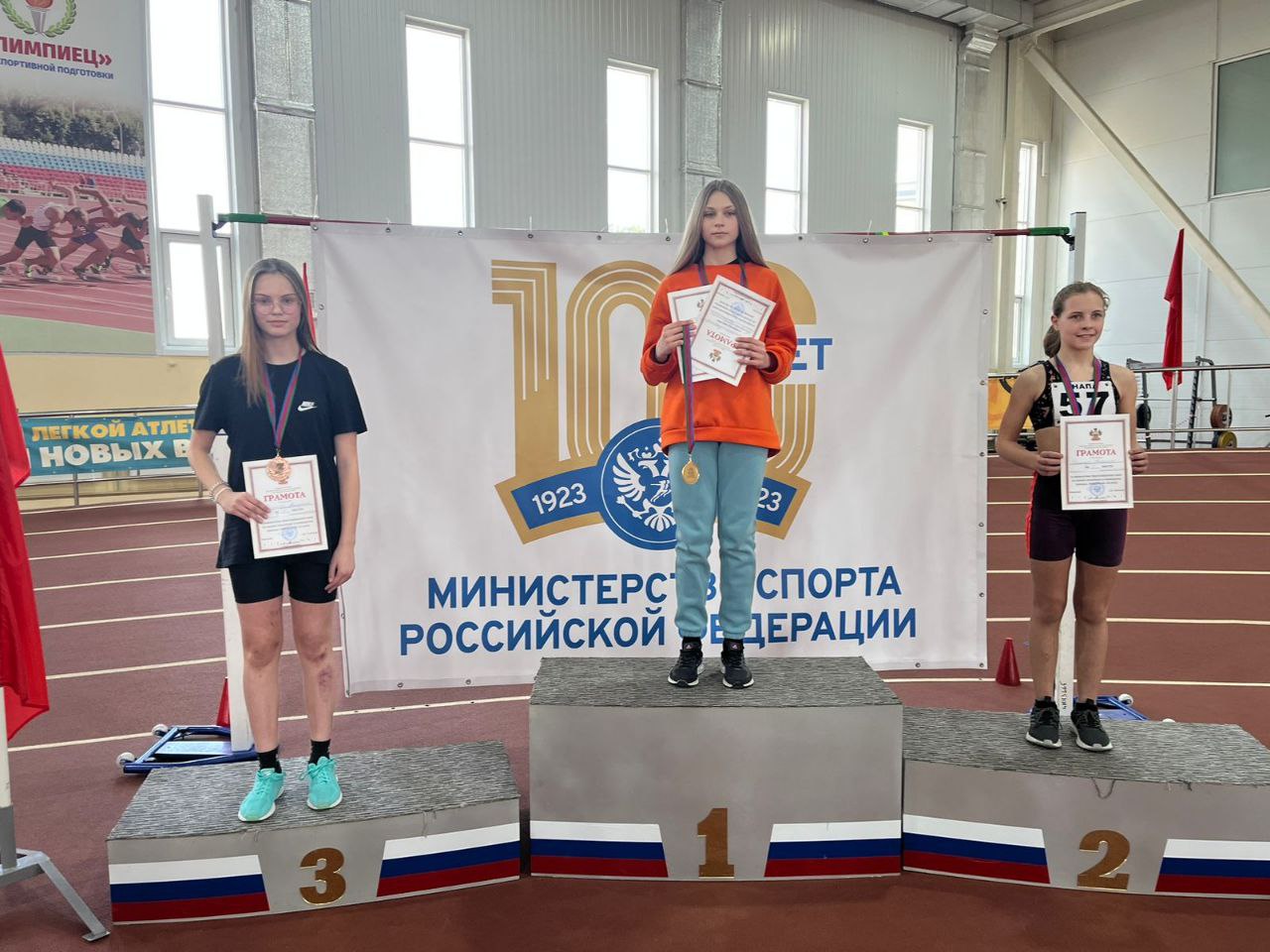 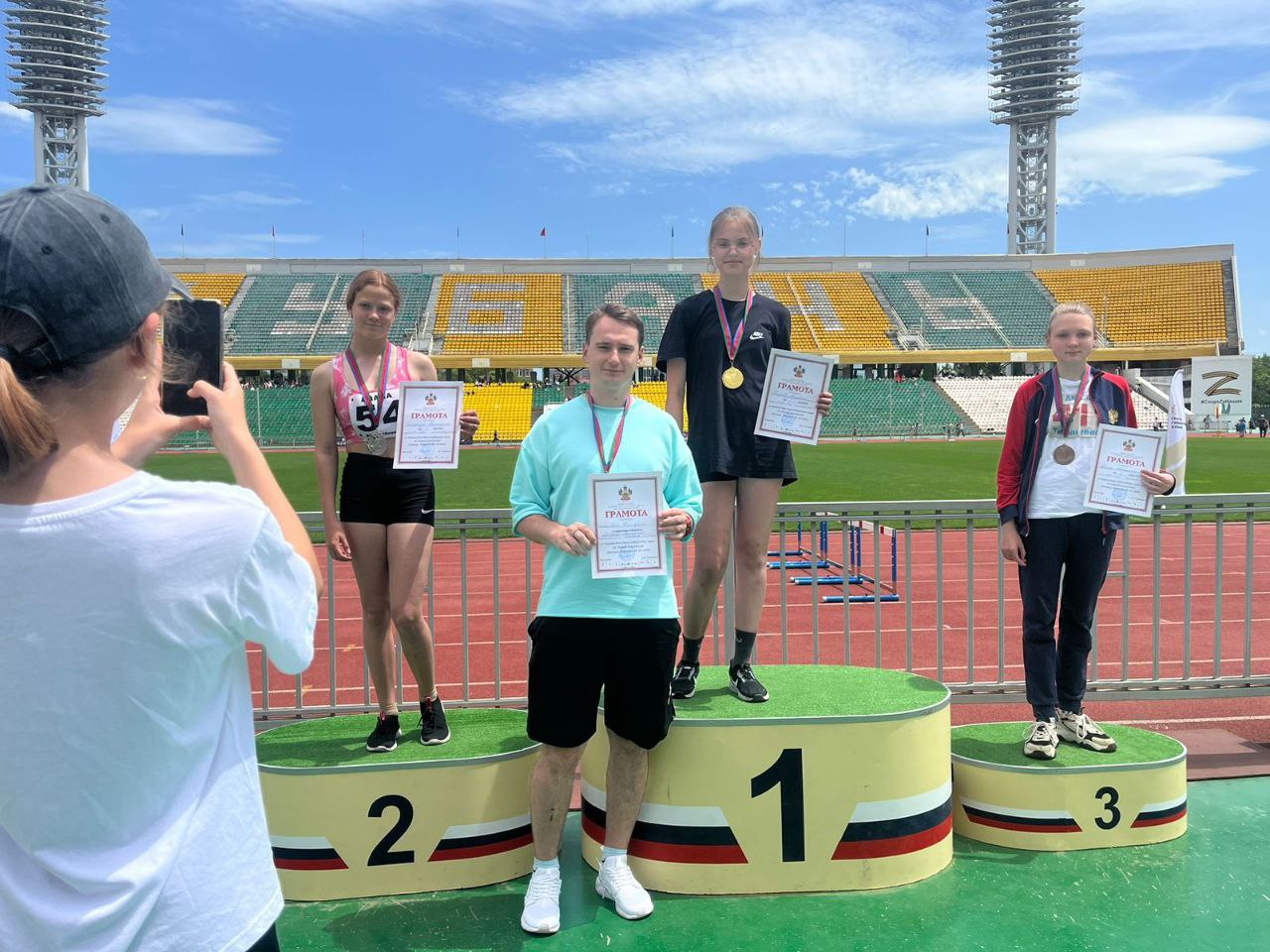 